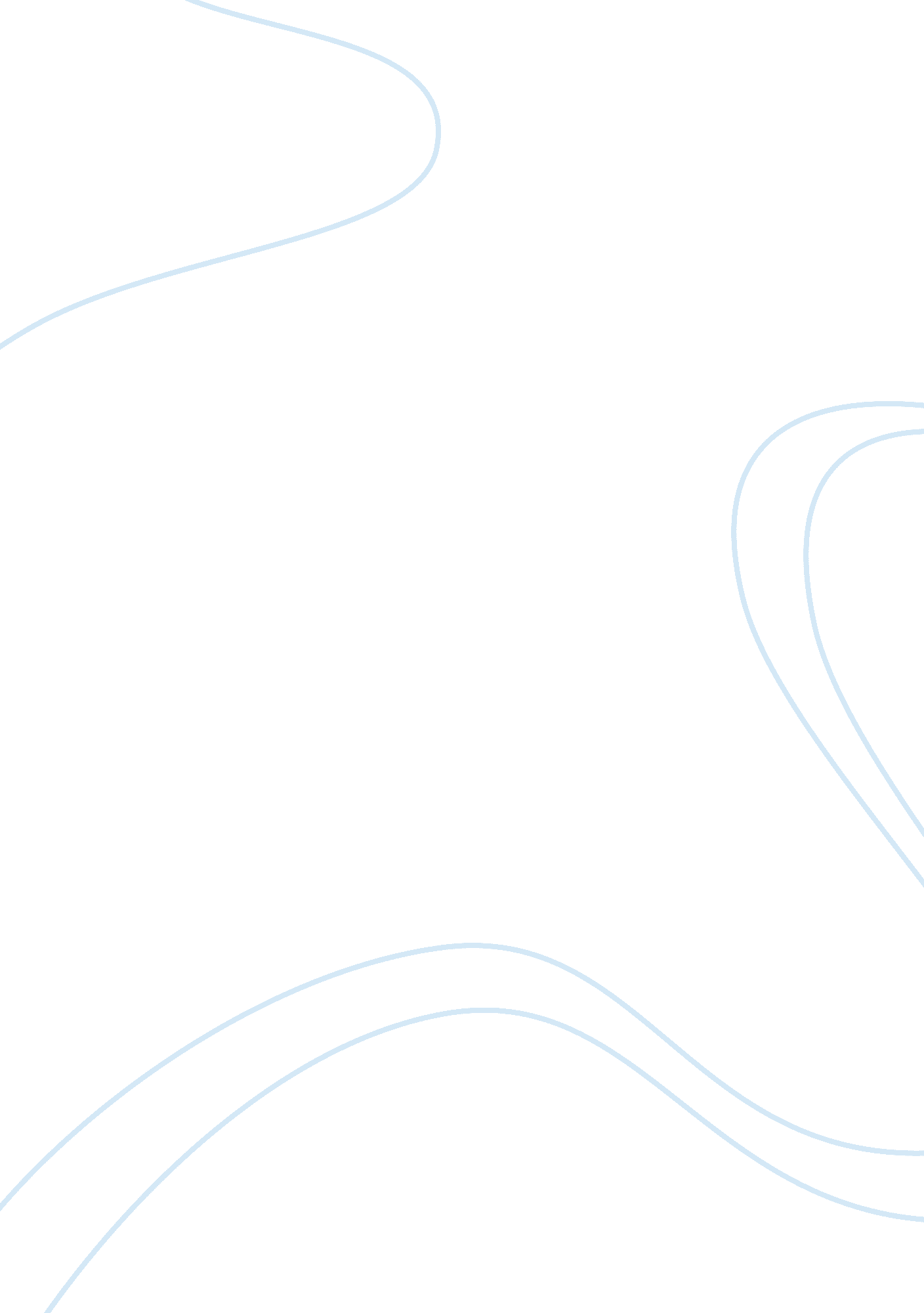 Corrigendum: mir-378a-5p regulates proliferation and migration in vascular smooth...Health & Medicine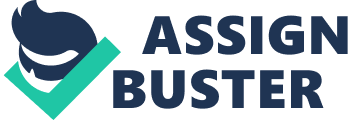 A Corrigendum on 
MiR-378a-5p Regulates Proliferation and Migration in Vascular Smooth Muscle Cell by Targeting CDK1 by Liu, S., Yang, Y., Jiang, S., Xu, H., Tang, N., Lobo, A., et al. (2019). Front. Genet. 10: 22. doi: 10. 3389/fgene. 2019. 00022 In the original article, we neglected to include the funder “ National Natural Science Foundation of China,” “ 81870331” to TY. Additionally, there was an error in affiliation 3. Instead of “ Department of Cardiology, The Affiliated Hospital of Qingdao University, Qingdao, China,” it should be “ Department of Cardiology, The Affiliated Cardiovascular Hospital of Qingdao University, Qingdao, China.” The authors apologize for these errors and state that this does not change the scientific conclusions of the article in any way. The original article has been updated. 